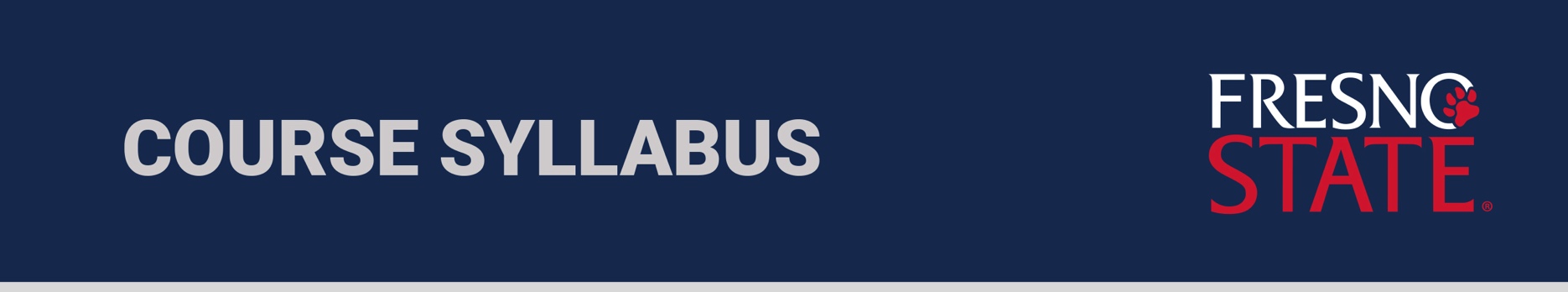 Course Name SyllabusSpring 2023Instructor Information Instructor Name: Department: Email / Telephone: Office: Student Support Hours: (days/times)Course InformationCourse Modality: If the course is online, hybrid, or blended, clearly specify as such.Course ID: Units:Class Meeting Location & Time: (zoom link if applicable) Canvas: fresnostate.instructure.com Prerequisites:Course description: Give a brief description of the course (you can copy from catalog if feasible or adapt from the catalog at www.fresnostate.edu/catalog/). In addition, explain how the course fits into the curriculum. Why should a student take the course? Also include course fees, if any. You may wish to include the following statement in this section: It is usually expected that students will spend approximately 2 hours of study time outside of class for every one hour in class. Since this is a ____unit class, you should expect to study an average of ____ hours outside of class each week.Required Course MaterialsInclude required textbooks and any required supplemental academic materials. Also include required equipment for activities if your course has an activity component and any travel requirements of the course.Course SpecificsCourse goals: Briefly describe what you would like the students to achieve in the course.Student Learning Outcomes: Learning outcomes may tie to your department/program Student Outcomes Assessment Plan (SOAP) as an integrated part of comprehensive student learning in your program/major. Please be sure to consult your SOAP when preparing this section. In general, learning outcomes are competency-based and measurable, in that they describe exactly what the student must do to demonstrate mastery of course material. Use specific language (e.g., analyze, compare, describe, list, formulate, derive) rather than terms such as "know" and "understand" which may have different meanings for students and instructors. For additional information, please refer to the departmental SOAP If your course is a General Education (GE) course, a Service Learning course, or a Writing course, learning outcomes should be listed for them separately (e.g., required writing of 5,000 words of writing for a writing class and 2,000 words of writing for upper division GE courses, requirement for service hours, etc.). Please refer to these policies for details:Links: General Education, Service Learning, and Writing (APM 216)GE Program ePortfolio Requirement for Students and GE SLOs on Syllabi: APM 215, Section E Assessment, 2(a) states that "Professors will be required to clearly state on their GE syllabus which assignment(s) correspond to which GE learning outcome(s) in addition to listing the GE learning outcomes for the appropriate area on their syllabus."If your course is a GE course, in the ePortfolio section of your syllabus, indicate the assignment(s) which students may submit to their ePortfolio. Also indicate which learning outcome(s) each assignment corresponds to. Provide the students with the contact email if they have ePortfolio questions. For example:GE ePortfolio Assignment. The ePortfolio assignment for this course is __________. Please upload this assignment to your ePortfolio when it is completed. This assignment aligns with Learning Outcome(s) __________.If you have any questions about your ePortfolio, please email them to universityassessment@mail.fresnostate.edu.Course Requirements/Assignments: In this section, list all required work that makes up the total grade for the course, such as quizzes, exams, homework, paper, service hours, project and presentation, etc. Be sure to specify if attendance and/or participation is required and how it impacts student grades.Instructions for significant assignments: If your course has a project, a paper, or other significant assignment, please give detailed requirements and instructions on how to complete them, such as length, fonts and/or number of references that must be used for the project/paper.Attendance: Expectations for attendance must be clearly laid out. This is especially important for hybrid and HyFlex classes. In hybrid classes, the dates that attendance in person is required must be clearly specified on the syllabus. In HyFlex classes, is there a limit on how many days a student may attend virtually? (Note: APM 241 requires that all attendance policies be provided to students in the syllabus at the beginning of the semester.)Grading policy: List how grades are distributed and weighted by assignments to make 100% of the course grade. Your grading policy should include a description of how you calculate grades, if applicable (such as using a grading scale). Explain exactly how you will calculate the course grades. What will be the point values and weightings for assignments, activities, and examinations? What will be the cut-off points on percent for each grade (e.g., 80 to 89% is B, etc.)? An optional "Assignment and Examination Schedule" with point values may be an efficient way to transmit some of this information (this is only an example for your reference):A grade of ____ or better is required to pass this class. Table 1 Assignment and Point DistributionTable 2 Distribution of Letter Grade to Percent and PointsCourse Policies & Safety IssuesClearly state your own class policies, concerns, or prohibitions, if any (e.g., talking in class, cell phones, chewing gum, tobacco, wearing baseball caps, reading newspapers in class or other distracting behavior, tape-recording the lecture, bringing visitors, children, or guests, etc.). Are students always expected to work independently, or is collaboration sometimes encouraged? Clearly state when students may or may not work together.Please review University Policies to ensure coherence with any classroom policies and, in particular, the University Policy on Course Syllabi and Grading (APM 241)You may wish to remind students "If you are absent from class, it is your responsibility to check on announcements made while you were away." If you intend to grade on participation or tardiness, be explicit in explaining how you will do so. You should make it clear if you allow the use of audio/video recording of course lectures and the general guidelines for usage of electronic devices (Note: federal and state laws on student disability supersede your class policy on access to lecture/material). Also, if you allow recordings of course lectures, you need to make it clear that they are not to be shared with individuals who are not officially registered for the course and that they should be destroyed at the end of the semester. You may want to include a statement describing appropriate behavior in your classroom, especially if your course includes student discussion of sensitive issues. The University Policy on Disruptive Classroom Behavior is well worth reading and can be found in the Class Schedule and the Academic Policy Manual. In addition to defining disruptive behavior and detailing formal procedures for dealing with it, the policy contains a useful description of the learning environment. Late work and make-up work policy. Give your make-up work policy due to student absence. Finally, include your late work policy if that is separate from the make-up work policy, and make clear the requirements for attendance at the final examination and the impact on the student’s grade. Please note that APM 232 requires that students be allowed to make up work missed during absences up to a single week for serious and compelling reasons that are documented. Therefore, a policy of “no late work” is out of compliance with policy. APM 241 requires that these make-up policies be described in the syllabus. Address safety issues if relevant. (labs, hazardous materials, shops, field work, etc.).The following sections regarding COVID are subject to change given changing circumstances on-campus and in the community. Please check the COVID website for the most up-to-date information Vaccination: The California State University system’s COVID-19 vaccination requirement remains unchanged and is in effect for spring 2023.  All students, faculty and staff are required to have a COVID-19 vaccination and booster when eligible on file in order to access campus facilities and programs and participate in any campus-sponsored in-person activities on or off-campus. As previously announced, the CSU's COVID-19 vaccination policy allows students and employees to seek exemptions on medical and religious grounds. As a reminder, you are eligible for a booster five (5) months after receiving a final dose of the Pfizer or Moderna vaccine; or two (2) months after receiving a Johnson & Johnson vaccine.Face Coverings:Based on updated guidance from public health experts, Fresno State highly recommends that all students, faculty and staff, regardless of vaccination status, wear a surgical grade or KN95 mask indoors.  Free surgical grade masks are available at the Student Health and Counseling Center, Atrium, University Warehouse, Student Recreation Center, Library and the University Student Union (USU).  Faculty will continue to have the discretion to require face coverings for their in-person classes as they evaluate the health and safety needs of their individual classroom environments.Testing:Our COVID-19 Testing Center will continue to be open and available this Spring at no cost for our entire campus community. The Testing Center will be located on the main level of the USU and will have saliva PCR tests available to retrieve from a vending machine Monday through Friday.  Testing is available for all students and employees.Please remember that the same student conduct rules that are used for in-person classroom instruction also apply for virtual/online classrooms. Students are prohibited from any unauthorized recording, dissemination, or publication of any academic presentation, including any online classroom instruction, for any commercial purpose. In addition, students may not record or use virtual/online instruction in any manner that would violate copyright law. Students are to use all online/virtual instruction exclusively for the educational purpose of the online class in which the instruction is being provided. Students may not re-record any online recordings or post any online recordings in any other format (e.g., electronic, video, social media, audio recording, web page, internet, hard paper copy, etc.) for any purpose without the explicit written permission of the faculty member providing the instruction. Exceptions for disability-related accommodations will be addressed by Student Disability Services working in conjunction with the student and faculty member.The course policies that appear below are not required, though they reflect common student concerns and issues that arise at the Student Academic Petitions Committee. Responding to those that apply in the course syllabus has generally been found to be helpful.Plagiarism Detection: The campus subscribes to Turnitin, a plagiarism prevention service, through Canvas. You will need to submit written assignments to Turnitin. Student work will be used for plagiarism detection and for no other purpose. The student may indicate in writing to the instructor that he/she refuses to participate in the plagiarism detection process, in which case the instructor can use other electronic means to verify the originality of their work. Turnitin Originality Reports WILL/WILL NOT* be available for your viewing. *FACULTY: Please choose for your course WILL or WILL NOT be available for your viewing.Supplemental Instruction (for courses with Supplemental Instruction, the following statement is recommended by the Learning Center): Supplemental Instruction (SI) is provided for all students enrolled in this course who want to improve their understanding of the material. SI sessions are led by a student who has already mastered the course material and been trained to facilitate group sessions where students can meet to compare class notes, review and discuss important concepts, develop strategies for studying, and prepare for exams. The SI leader attends this class and communicates regularly with the instructor to ensure that accurate information is given. Attendance at SI sessions is free and voluntary for any student enrolled in this course. Students may attend as many times as they choose. The Supplemental Instruction (SI) leader and SI schedule for this class are below:Name:Email: SI sessions schedule: Dispute Resolution: If there are questions or concerns that you have about this course that you and I are not able to resolve, please feel free to contact the Chair of the department to discuss the matter. Chair's nameDepartment nameChair's emailDepartment phone numberIntellectual Property: All course materials, including but not limited to the syllabus, readings, quiz questions, exam questions, and assignments prepared by the instructor are property of the instructor and University. Students are prohibited from posting course materials online (e.g., Course Hero) and from selling course materials to or being paid for providing materials to any person or commercial firm without the express written permission of the professor teaching this course. Doing so will constitute both an academic integrity violation and a copyright violation. Audio and video recordings of class lectures as well as images of chat or messages shared during course sessions are prohibited unless I give you explicit permission in advance. Students with an official letter from the Services for Students with Disabilities office may record the class if SSD has approved that service. Otherwise, recordings of lectures are included in the intellectual property notice described above. These provisions exist regardless of the modality of the course. That is they apply to in-person, hybrid and online courses. Student Ratings of Instruction: In the final weeks of the semester, you will be asked to complete a short survey to provide feedback about this class. The primary goal of student ratings is to help your instructor improve the class. Feedback will also be reviewed by the department chair and the college dean. You will be given 15 minutes of class time to complete student ratings. Please offer feedback honestly and thoughtfully. Your participation is appreciated. You can access your student rating surveys and get more information at Fresno State Student Ratings for Instruction (SRI)University PoliciesStudents with Disabilities: Upon identifying themselves to the instructor and the university, students with disabilities will receive reasonable accommodation for learning and evaluation. For more information, contact Services to Students with Disabilities in the University Library, Room 1202 (278-2811).The following University policies can be found on the web at:Adding and Dropping ClassesCheating and PlagiarismComputersCopyright PolicyDisruptive Classroom BehaviorHonor CodeTitle IXUniversity ServicesThe following University services can be found on the web at:Associated Students, Inc. Students with DisabilitiesDream Success CenterLibraryLearning Center InformationStudent Health and Counseling CenterSupportNetSurvivor AdvocacyWriting CenterSubject to Change StatementThis syllabus and schedule are subject to change in the event of extenuating circumstances.Course CalendarThe calendar should include projected dates, topics covered, deadlines, and/or periods of time for readings, field trips, projects, exam dates (including the date and time of the final exam) and assignment due dates. The following statement is suggested to footnote the calendar: “The course schedule is subject to change in the event of extenuating circumstances.” If you plan to give your exam online or not to meet in class on the final exam day, please explicitly inform students in your syllabus. You also need to address a memo to that effect to your department chair and dean.Tentative Course Schedule(may be given as a separate document)Following are schedules showing class meeting dates for Spring 2023 for Monday and Wednesday courses, Monday, Wednesday, and Friday courses, and Tuesday and Thursday courses.Table 3 Spring 2023 Tentative Course Schedule: Monday, Wednesday, Friday CoursesTable 4 Finals Week ScheduleTable 5 Spring 2023 Tentative Course Schedule: Tuesday, Thursday CoursesTable 6 Finals Week ScheduleTable 7 Spring 2023 Tentative Course Schedule: Monday, Wednesday CoursesTable 8 Finals Week ScheduleAssignmentPoints/PercentExams (x @ y points each) Assignment…Letter GradePercentPoints ABCDFDayDateTopicReading Assignment1Fri., Jan 202Mon., Jan 233Wed., Jan 254Fri., Jan 275Mon., Jan 306Wed., Feb 17Fri., Feb 38Mon., Feb 69Wed., Feb 810Fri., Feb 1011Mon., Feb 1312Wed., Feb 1513Fri., Feb 17N/AMon., Feb 20Holiday, President’s Day14Wed., Feb 2215Fri., Feb 2416Mon., Feb 2717Wed., Mar 118Fri., Mar 319Mon., Mar 620Wed., Mar 821Fri., Mar 1022Mon., Mar 1323Wed., Mar 1524Fri., Mar 1725Mon., Mar 2026Wed., Mar 2227Fri., Mar 2428Mon., Mar 2729Wed., Mar 29N/AFri., Mar 31Holiday, Cesar Chavez DayN/AMon., Apr 3Spring BreakN/AWed., Apr 5Spring BreakN/AFri., Apr 7Spring Break30Mon., Apr 1031Wed., Apr 1232Fri., Apr 1433Mon., Apr 1734Wed., Apr 1935Fri., Apr 2136Mon., Apr 2437Wed., Apr 2638Fri., Apr 2839Mon., May 140Wed., May 341Fri., May 542Mon., May 843Wed., May 10Last Day of InstructionFinals weekDaysDatesFinal Exam Preparation & Faculty Consultation Days: Thursday and Friday May 11 to 12Final Semester Examinations Monday – Thursday May 15 to 18Final Exam in this course DayDateTopicReading Assignment1Thurs., Jan 192Tues., Jan 243Thurs., Jan 264Tues., Jan 315Thurs., Feb 26Tues., Feb 77Thurs., Feb 98Tues., Feb 149Thurs., Feb 1610Tues., Feb 2111Thurs., Feb 2312Tues., Feb 2813Thurs., Mar 214Tues., Mar 715Thurs., Mar 916Tues., Mar 1417Thurs., Mar 1618Tues., Mar 2119Thurs., Mar 2320Tues., Mar 2821Thurs., Mar 30N/ATues., Apr 4Spring BreakN/AThurs., Apr 6Spring Break22Tues., Apr 1123Thurs., Apr 1324Tues., Apr 1825Thurs., Apr 2026Tues., Apr 2527Thurs., Apr 2728Tues., May 229Thurs., May 430Tues., May 9Last Day of InstructionFinals weekDaysDatesFinal Exam Preparation & Faculty Consultation Days: Thursday and Friday May 11 to 12Final Semester Examinations Monday – Thursday May 15 to 18Final Exam in this course DayDateTopicReading Assignment1Mon., Jan 232Wed., Jan 253Mon., Jan 304Wed., Feb 15Mon., Feb 66Wed., Feb 87Mon., Feb 138Wed., Feb 15N/AMon., Feb 20Holiday, President’s Day9Wed., Feb 2210Mon., Feb 2711Wed., Mar 112Mon., Mar 613Wed., Mar 814Mon., Mar 1315Wed., Mar 1516Mon., Mar 2017Wed., Mar 2218Mon., Mar 2719Wed., Mar 29N/AMon., Apr 3Spring BreakN/AWed., Apr 5Spring Break20Mon., Apr 1021Wed., Apr 1222Mon., Apr 1723Wed., Apr 1924Mon., Apr 2425Wed., Apr 2626Mon., May 127Wed., May 328Mon., May 829Wed., May 10Last Day of InstructionFinals weekDaysDatesFinal Exam Preparation & Faculty Consultation Days: Thursday and Friday May 11 to 12Final Semester Examinations Monday – Thursday May 15 to 18Final Exam in this course 